Veranstalterlizenzantrag  2024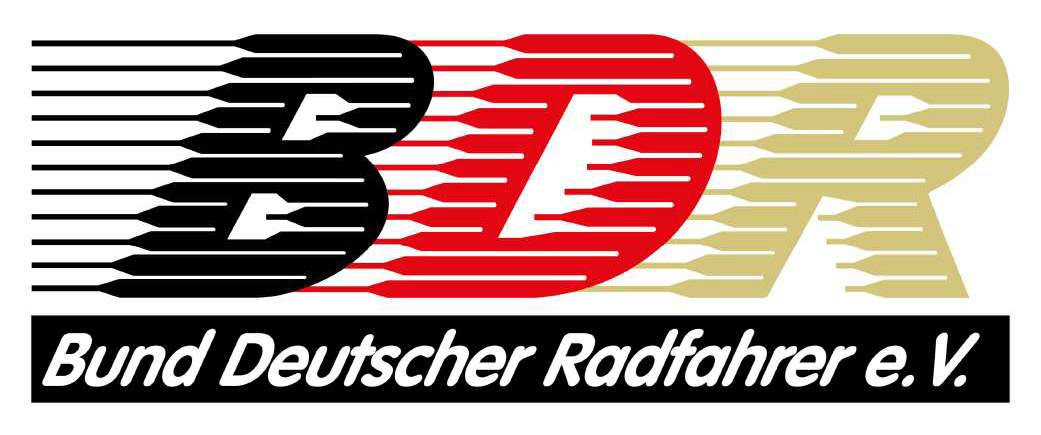 Antrag bitte per E-Mail an info@bdr-online.org_Antragstellende/r Verein, Verband, Firma, Agentur:Name und Anschrift des Antragstellers:	Rechnungsadresse:Vorname, Name StraßePLZ/OrtE-Mail Telefon MobilVerein ist Mitglied im BDR: Ja-	Nein-beantragt eine Lizenz zur Durchführung von nachstehenden Veranstaltungen: 	International 		National	Gebühren (nicht personengebunden):lnt. Veranstalter (BDR-Mitglied):	 € 115,00 inkl. 7% MwSt. lnt. Veranstalter:	 € 300,00 inkl. 7% MwSt. Nat. Veranstalter (BDR-Mitglied):	€ 30,00 inkl. 7% MwSt. Nat. Veranstalter:	 € 100,00 inkl. 7% MwSt.Ort, DatumUnterschrift des Antragstellers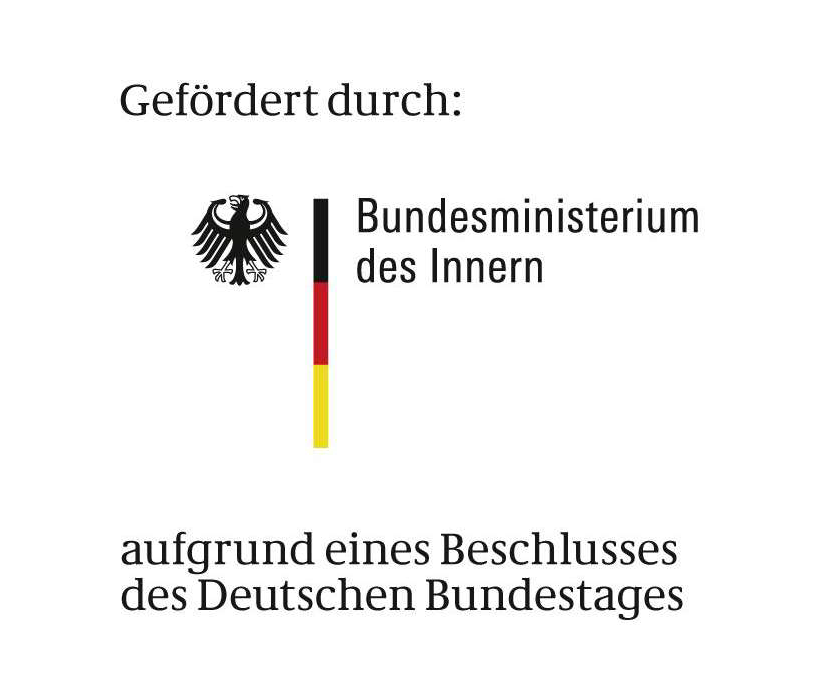 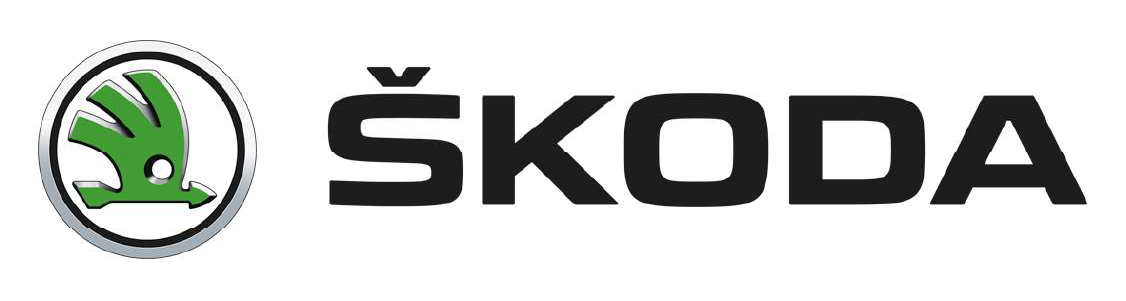 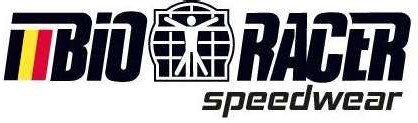 Veranstaltungsname: Datum:Veranstaltungsname:Ort:Disziplin:Datum:Ort:Disziplin:3. Veranstaltungsname:Datum:Ort:Disziplin:4. Veranstaltungsname:Datum:Ort:Disziplin:5.  Veranstaltungsname:Datum:Ort:Disziplin: